Grid 3 Learning Descriptors – January – February 2019    Grid 3 Home Learning – January – February 2019    Due: Friday 15th February 2019 Health and WellbeingEmotional healthContinuing Prefect, Buddy and School Leadership Team dutiesPE – gymnastics Relationships/ friendshipsLiteracyLiteracy circles/ scripts Scots poetry – whole school competition 22.1.19 Focus on Scots language Script writing‘The Island’ by Armin GrederNumeracy and MathsWhole numbers- Negative Numbers, Prime Numbers, Factors Using bracketsMeasure- weight and volumeVirgin Money ‘Make £5 Grow’ enterpriseInterdisciplinary LearningScottish and local heritageImmigrations, multiculturalism and refugesP7 showAuditions held end of January for speaking parts (The X Factory)Range of opportunities to gain and develop lots of skills within drama, art, music, dance and ICT for pupils. What P7 are learning in January – February 2019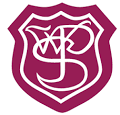 WilliamstonPrimary  SchoolDiscrete SubjectsFrench – days, months, responding to questionsR.M.E. – Christianity: Creation and beliefsScience- micro organismsEthos and Life of the SchoolValue of the month for January – perseverance (P7a assembly 1.2.19)Value of the month for February  – FairnessFriendship Friday- 11.1.19Additional InformationP.E. takes place on a Monday and Thursday for P7a and a Monday and Wednesday for P7bP7 afternoon show date – 26.3.19P7 evening show date -  27.3.19Opportunities for Personal AchievementsAchievement Assembly P7 show Personal iJournal entries for achievements outside schoolStar writerHealth and WellbeingShare your learning about the value of the month with your friends and familyDemonstrate positive friendships out with our school environmentDaily mile or exercise of your choiceConsider HWB target and work on achieving Cook a meal for your familyLiteracyPick three tasks from assigned spelling homework *Literacy circle reading books *Keep your First Minister’s Reading Challenge Passport up to date. Learning Scots poem *Reading comprehension*Numeracy and MathsWorksheet or practical task *SumdogUse measure in a practical and real life context within your home environmentApply terms profit and loss within the ‘Make £5 grow’ enterpriseCreate a business plan for your enterpriseInterdisciplinary Learning Research an element of local heritage linked to Livingston- who? What? When?Practise show script and song lyrics at home.Find a relevant news article that links to immigration, refuges or multiculturalism.  Bring in for current affairs discussionP7  Home Learning Activities January-FebruaryWilliamstonPrimary  SchoolDiscrete SubjectsFrench- online games, Can you say the date each morning?Scots poetry – prepare to perform your poem for the class by Thursday 17th JanuaryCan you keep the history and memories of your family’s heritage alive – do you have someone who has experienced the war or participated in an important event? Can you collect some research?Ethos and Life of the SchoolTransition events with JYHS (dates TBC)Preparation for assembly/showOpportunities for Personal AchievementsPlease ask your teacher for an iJournal entry sheet 